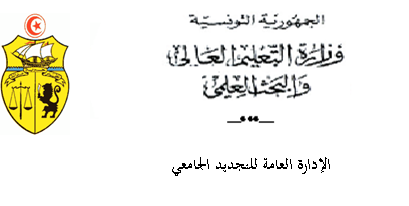 Demande d'Habilitation d'un Mastère Professionnel en Management de la santé publiquePour la période 2017/2021A soumettre à la commission nationale sectorielle de santé et de technologies médicales+La Commission Nationale Sectorielle de Gestion1- Identification du parcours proposé1-1- Rattachement du parcoursÉtablissements : Ecole Supérieure de Commerce de Tunis et Faculté de Pharmacie de Monastir /  Projet ERASMUS+ Med Health(Project n.  561748- EPP-1- 2015-1-PSEPPKA2-CBHE-JP)MastèreProfessionnelManagement de la santé publiqueMastèreDe RechercheDomaine de formationSciences de Gestion/ Santé /Technologies Médicales/Mention (s)Management/ SantéParcours (ou spécialité)Management de la santé publiqueDate de démarrage de la formation Septembre 2017Mastère professionnel « Management de la santé publique» Mastère professionnel « Management de la santé publique» Mastère professionnel « Management de la santé publique» Mastère professionnel « Management de la santé publique» Mastère professionnel « Management de la santé publique» Mastère professionnel « Management de la santé publique» Mastère professionnel « Management de la santé publique» Mastère professionnel « Management de la santé publique» Mastère professionnel « Management de la santé publique» Mastère professionnel « Management de la santé publique» Mastère professionnel « Management de la santé publique» Mastère professionnel « Management de la santé publique» Mastère professionnel « Management de la santé publique» Mastère professionnel « Management de la santé publique» Semestre 1 Master 1 (S1M1)Semestre 1 Master 1 (S1M1)Semestre 1 Master 1 (S1M1)Semestre 1 Master 1 (S1M1)Semestre 1 Master 1 (S1M1)Semestre 1 Master 1 (S1M1)Semestre 1 Master 1 (S1M1)Semestre 1 Master 1 (S1M1)Semestre 1 Master 1 (S1M1)Semestre 1 Master 1 (S1M1)Semestre 1 Master 1 (S1M1)Semestre 1 Master 1 (S1M1)Semestre 1 Master 1 (S1M1)Semestre 1 Master 1 (S1M1)N°Unités d'enseignementNature de l’UEElément constitutif de l’UE(ECUE)Volume horaire semestrielVolume horaire semestrielVolume horaire semestrielCréditsCoefficientsRégime des examensRégime des examensN°Unités d'enseignementNature de l’UEElément constitutif de l’UE(ECUE)CoursTDTPAutresECUEUEECUEUEContrôle continuRégime mixte1UEF1 Politique de la santé publique et ManagementObligatoireECUE1 : Management des services de  santé420003624X1UEF1 Politique de la santé publique et ManagementObligatoireECUE2 : Politique de  santé publique420003624X2UEF2 Management stratégique et contrôleObligatoireECUE1 : Management stratégique et mise en service (Commissioning)420003624X2UEF2 Management stratégique et contrôleObligatoireECUE2 : Contrôle de la gestion et évaluation des performances42003624X3UEF3 Anglais/droit de la santéObligatoireECUE1 : Anglais médical210003624X3UEF3 Anglais/droit de la santéObligatoireECUE2 : Droit de la santé210003624X4UEF4 Santé, Culture et Société / Informatique appliquée à la santéObligatoireECUE1 : Santé, Culture et Société :les grands fléaux, pandémies, épidémies,  infections émergentes, infections nosocomiales.420003624X4UEF4 Santé, Culture et Société / Informatique appliquée à la santéObligatoireECUE2 : Informatique appliquée à la santé210003624X5UEO1S1 : Options S1(l’étudiant choisit deux options)OptionnelOption 1 : Principes de gestion210003624X5UEO1S1 : Options S1(l’étudiant choisit deux options)OptionnelOption 2 : Systèmes de soins210003624X5UEO1S1 : Options S1(l’étudiant choisit deux options)OptionnelOption 3 : Systèmes de santé210003624XTOTALTOTALTOTALTOTAL31530302020Mastère professionnel «Management de la santé publique  »Mastère professionnel «Management de la santé publique  »Mastère professionnel «Management de la santé publique  »Mastère professionnel «Management de la santé publique  »Mastère professionnel «Management de la santé publique  »Mastère professionnel «Management de la santé publique  »Mastère professionnel «Management de la santé publique  »Mastère professionnel «Management de la santé publique  »Mastère professionnel «Management de la santé publique  »Mastère professionnel «Management de la santé publique  »Mastère professionnel «Management de la santé publique  »Mastère professionnel «Management de la santé publique  »Mastère professionnel «Management de la santé publique  »Mastère professionnel «Management de la santé publique  »Semestre 2Semestre 2Semestre 2Semestre 2Semestre 2Semestre 2Semestre 2Semestre 2Semestre 2Semestre 2Semestre 2Semestre 2Semestre 2Semestre 2N°Unités d'enseignementNature de l’UEElément constitutif de l’UEVolume horaire semestrielVolume horaire semestrielVolume horaire semestrielCréditsCoef.Régime des examensRégime des examensN°Unités d'enseignementNature de l’UEElément constitutif de l’UECoursTDTPAutresECUEUEECEUUEContrôle continuRégime mixte6UEF5 Gouvernance et management de la qualitéObligatoireECUE1 : Gouvernance des services de santé420003624X6UEF5 Gouvernance et management de la qualitéObligatoireECUE2 : Management de la qualité des services de santé420003624X7UEF6 Organisation et gestion des ressources humainesObligatoireECUE1 : Comportement organisationnel420003624X7UEF6 Organisation et gestion des ressources humainesObligatoireECUE2 : Leadership et Gestion des ressources humaines420003624X8UEF7 Recherche Médicale et Méthodes d’étudesObligatoireECUE1 : Recherche opérationnelle et services de santé420003624X8UEF7 Recherche Médicale et Méthodes d’étudesObligatoireECUE2 : Méthodes de recherche en épidémiologie et bio-statistique420003624X9UEF8 :Accréditation/préventionObligatoireECUE1 : Accréditation-Certification210003624X9UEF8 :Accréditation/préventionObligatoireECUE2 : Prévention210003624X10UEO2S2 : Options S2(l’étudiant choisit deux options)OptionnelOption 1 : Techniques de négociation210003624X10UEO2S2 : Options S2(l’étudiant choisit deux options)OptionnelOption 2 : E-Procurement210003624X10UEO2S2 : Options S2(l’étudiant choisit deux options)OptionnelOption 3 : Structures sanitaires de références et référentiels/ campagnes nationales de surveillance et de prévention (observatoires210003624XTOTALTOTALTOTALTOTAL33630302020Mastère professionnel « Management de la santé publique »Mastère professionnel « Management de la santé publique »Mastère professionnel « Management de la santé publique »Mastère professionnel « Management de la santé publique »Mastère professionnel « Management de la santé publique »Mastère professionnel « Management de la santé publique »Mastère professionnel « Management de la santé publique »Mastère professionnel « Management de la santé publique »Mastère professionnel « Management de la santé publique »Mastère professionnel « Management de la santé publique »Mastère professionnel « Management de la santé publique »Mastère professionnel « Management de la santé publique »Mastère professionnel « Management de la santé publique »Mastère professionnel « Management de la santé publique »Semestre 3Semestre 3Semestre 3Semestre 3Semestre 3Semestre 3Semestre 3Semestre 3Semestre 3Semestre 3Semestre 3Semestre 3Semestre 3Semestre 3N°Unités d'enseignementNature de l’UEElément constitutif de l’UEVolume horaire semestrielVolume horaire semestrielVolume horaire semestrielCréditsCoefficientsRégime des examensRégime des examensN°Unités d'enseignementNature de l’UEElément constitutif de l’UECoursTDTPAutresECUEUEECEUUEContrôle continuRégime mixte11UEF9 Problèmes et solutions/Gestion des risquesObligatoireECUE1 : Problématique essentielles de la santé publique420003624X11UEF9 Problèmes et solutions/Gestion des risquesObligatoireECUE2 : Management du risque de la santé420003624X12UEF10 Environnement sanitaire et information/Marketing et communicationObligatoireECUE1 : Facteurs contextuels et système d’information de la santé420003624X12UEF10 Environnement sanitaire et information/Marketing et communicationObligatoireECUE2 : Marketing et Communication  de la santé publique 420003624X13UEF11Ergonomie et technologie de la santéObligatoireECUE1 : Principes d’ergonomie de la santé420003624X13UEF11Ergonomie et technologie de la santéObligatoireECUE2 : Technologie de la santé210003624X14UEF12: Gestion et contrôle des maladiesObligatoireECUE1 : Gestion, contrôle et prise en charge des maladies (infectieuses, chroniques et épidémiologique ...)210003624X14UEF12: Gestion et contrôle des maladiesObligatoireECUE2 : Population à haut risque et gestion de la santé210003624X15UEO3 S3 : (l’étudiant choisit 2 options)Optionnel Option 1 : Entrepreneuriat et Santé210003624X15UEO3 S3 : (l’étudiant choisit 2 options)Optionnel Option 1 : Entrepreneuriat et Santé210003624X15UEO3 S3 : (l’étudiant choisit 2 options)OptionnelOption 2 : Education sanitaire    Séminaires et communication210003624X15UEO3 S3 : (l’étudiant choisit 2 options)Optionnel0ption3 : Industrie pharmaceutique210003624XTOTALTOTALTOTALTOTAL31530302020Semestre 4Mastère professionnel «Management de la santé publique  »Stage dans une organisation de santé durant un semestre et élaboration d’un mémoire de stage sur une problématique en relation avec le Management de la santé(30 Crédits)